CHEMISTS COLLEGE OF PHARMACEUTICAL SCIENCES & RESEARCH		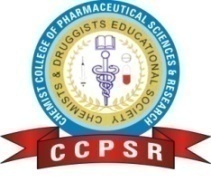 VARIKOLY P.O.PUTHENCRUZ, ERNAKULAM, PIN-682 308Managed by Chemists & Druggists Educational Society, Kerala; Reg.No.622/81,Approved by AICTE New Delhi & PCI New Delhi, Recognized by Govt. of Kerala. Affiliated to Kerala University of Health Sciences, Thrissur0484 -2883550,   2883551, 2883552.	ENQUIRY FORM FOR ADMISSION TO B.PHARM/D.PHARMCOURSE 2021-2022Course opted 	: B. Pharm		D. Pharm              	(Tick the opted course)Name of the applicant (in block letters)  :                                       Age					 :Date of birth:		Date 		Month		    Year  Sex:				Male 		Female 				Place of birth with District :Religion : 					Caste :Status 				Married:  		Single: 12.. Educational Qualification:-13. Details of Qualifying Examination:-  														PTO Optional Subjects:-14. Documents/Certificates to be enclosed a) Copy of SSLC Certificate (self attested)          b) Copy of the Mark list of qualifying examination.  DECLARATIONI……………………………………………………………………………………………………………hereby declare that the above information furnished by me in this application and the enclosures are true. I will not indulge in any form of ragging. I know it is a criminal offence and if found guilty, I will be summarily dismissed. I promise to abide by the rules and regulations of the institution.Date:					Place:							Signature of ApplicantI……........................................................................................Father/Mother/,GuardianMs./Mr./Mrs…………………………………………………………………………………hereby agrees to co-operate with the college to ensure the rules and regulation framed in the interest of my ward.Date:					Place:				                               Signature of Parent/GuardianFOR OFFICE USE ONLYApplication Accepted /Rejected 9. a) Permanent address District :Pin code :Tel No : Mobile No   : E-mail ID      :9.b) Address for correspondence                              District :Pin code :Tel No : Mobile No   : E-mail ID      :10. Name of Father            :11. Name of Mother          :                 Occupation :           Occupation :CourseName of the School/College of studyYear of studyYear of passing with Reg. No.SSLCPLUS 2               SubjectMaximum MarksMarks SecuredPercentageNo. of ChancesPhysicsChemistryBiologyMathematicsComputer ScienceBiotechnologyTotal MarksPRINCIPAL